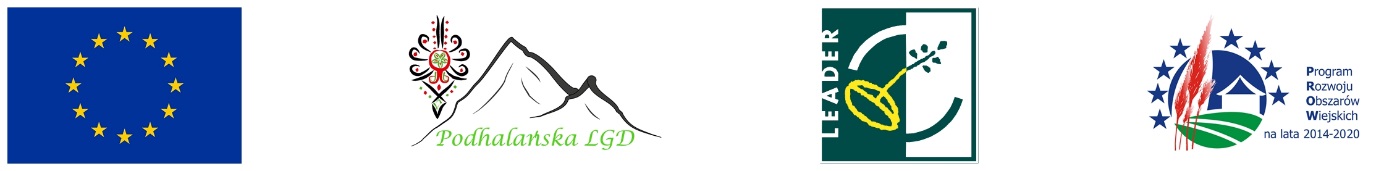 Nabór nr 1/2021, opublikowany dnia 01.04.2021 r.Lokalna Grupa Działania pn. Podhalańska Lokalna Grupa Działania, działająca na terenie gmin: Biały Dunajec, Czarny Dunajec, Kościelisko, Poronin, Szaflaryinformuje o możliwości składania wniosków o przyznanie pomocy na operacje z zakresu:Rozwój przedsiębiorczości na obszarze wiejskim objętym strategią rozwoju lokalnego kierowanego przez społeczność przez podejmowanie działalności gospodarczej, w tym podnoszenie kompetencji osób realizujących operacje w tym zakresiew ramach poddziałania„Wsparcie na wdrażanie operacji w ramach strategii rozwoju lokalnego kierowanego przez społeczność”, objętego Programem Rozwoju Obszarów Wiejskich na lata 2014-2020 
z udziałem środków Europejskiego Funduszu Rolnego na rzecz Rozwoju Obszarów WiejskichWsparcie udzielane jest: w formie ryczałtuWnioski o przyznanie pomocy można składać w terminie:od 15-04-2021 do 28-04-2021Wysokość dostępnych środków w ramach naboru wynosi 80.000,00 zł.Cele i przedsięwzięcie LSR:Cel  ogólny 2. Rozwój społeczno-gospodarczy Podhalańskiej Lokalnej Grupy DziałaniaCel szczegółowy 2.1. Rozwój lokalnej przedsiębiorczości i zwiększenie liczby miejsc pracyPrzedsięwzięcie 2.1.1. PREMIA NA START - wsparcie na podjęcie działalności gospodarczej, w tym opartej na innowacjach i zakładanych przez osoby z grup defaworyzowanychWskaźnik produktu w ramach którego realizowany jest nabór:Liczba operacji polegająca na utworzeniu nowego przedsiębiorstwa, /w tym przedsiębiorstw wprowadzających innowacje/ - 1 szt.Wskaźnik rezultatu właściwy dla przyjętego wskaźnika produktu w ramach naboru:Liczba utworzonych miejsc pracy /w tym w przedsiębiorstwach wprowadzających innowacje/ – 1 sztKwota pomocy (premii) na jednego beneficjenta: 80.000,00 zł na realizację jednej operacji Warunki udzielenia wsparcia:- podlegające ocenie w ramach zgodności operacji z LSR:1. Złożenie kompletu wymaganej dokumentacji w miejscu, terminie i w sposób podany w ogłoszeniu.2. Zgodność operacji z warunkami przyznania pomocy określonymi w PROW na lata 2014-2020.3. Zgodność operacji ze Strategią Rozwoju Lokalnego kierowanego przez społeczność (LSR).4. Spełnienie dodatkowych warunków udzielenia wsparcia tj. Wnioskodawca nie należy do żadnej z grup defaworyzowanych określonych w LSR; projekty, które nie spełnią tych warunków nie będą podlegać wyborowi ani ocenie merytorycznej.- podlegające ocenie w ramach zgodności z kryteriami wyboru operacji:5. Zgodność operacji z lokalnymi kryteriami wyboru operacji, oraz uzyskanie minimalnej liczby punktów.Kryteria wyboru operacji:Lokalne kryteria wyboru operacji znajdują się na stronie LGD – www.podhalanska.pl oraz w wersji papierowej w Biurze LGD.Minimalna liczba punktów, której uzyskanie jest warunkiem wyboru operacji wynosi: 60 % możliwej do uzyskania maksymalnej liczby punktów dla jednej operacji w ramach danego działania.Pomoc przysługuje wnioskodawcom według kolejności uszeregowanej od największej liczby punktów uzyskanych przez operacje w procesie oceny zgodności z lokalnymi kryteriami.W przypadku, gdy dwie lub więcej operacji uzyskało w procesie oceny zgodności z lokalnymi kryteriami wyboru taką samą liczbę punktów, o miejscu na liście operacji decyduje:- w pierwszej kolejności, wynik oceny (liczba punktów) w ramach oceny zgodności z kryterium lokalnym:  Spójność złożonej dokumentacji aplikacyjnej- w drugiej kolejności, wynik oceny (liczba punktów) w ramach oceny zgodności z kryterium lokalnym:  Gotowość do realizacji operacji- jeśli w dalszym ciągu po wyczerpaniu kryteriów wskazanych jako premiujące, nie jest możliwe ustalenie kolejności wniosków, o miejscu na liście operacji decyduje data i godzina wpływu wniosku bezpośrednio do biura LGD.Formularz wniosku o przyznanie pomocy, wniosku o płatność oraz projekt umowy o udzielenie wsparcia dostępne są na stronie internetowej Urzędu Marszałkowskiego Województwa Małopolskiego - www.prow.malopolska.pl oraz Agencji Restrukturyzacji i Modernizacji Rolnictwa www.arimr.gov.plFormularz wniosku o udzielenie wsparcia, formularz wniosku o płatność, formularz umowy o udzielenie wsparcia, LSR, kryteria wyboru operacji są udostępnione na stronie: Podhalańskiej Lokalnej Grupy Działania oraz do wglądu w Biurze Lokalnej Grupy Działania miejscowość: Szaflary, ul. Orkana 37 c, kontakt w godz. od 9:00 do 15:00Wnioski w wersji papierowej i elektronicznej (np. na płytce CD/DVD) należy złożyć 
w dwóch egzemplarzach na obowiązującym formularzu we wskazanym terminie bezpośrednio 
w biurze Podhalańskiej Lokalnej Grupy Działania miejscowość: Szaflary, ul. Orkana 37 c w godz. 
od 9:00 do 15:00Wykaz dokumentów niezbędnych do wyboru operacji:1. Wniosek o przyznanie pomocy wraz z kompletem załączników – w wersji papierowej 
– 2 komplety, w tym: - Oświadczenie wnioskodawcy o wyrażeniu zgody na przetwarzanie danych osobowych - Oświadczenie wnioskodawcy o złożeniu tożsamej wersji papierowej z elektroniczną wniosku o przyznanie pomocy2. Wniosek o przyznanie pomocy wraz z biznesplanem i tabelami finansowymi xls. w wersji elektronicznej (na płycie CD/DVD)
Wszelkie informacje niezbędne dla prawidłowego wypełnienia wniosków, udzielane są w Biurze Podhalańskiej Lokalnej Grupy Działania mailowo: info@podhalanska.pl oraz pod numerem 
tel. 18 20 11 543 w godz. od 9:00 do 15:00.